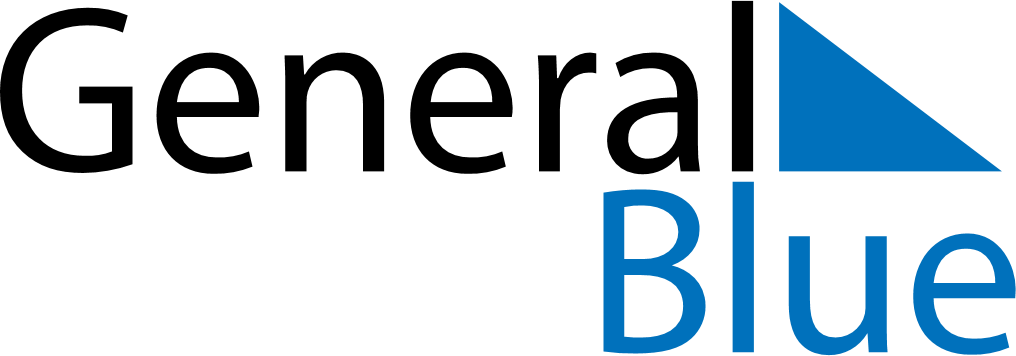 August 2024August 2024August 2024August 2024August 2024August 2024Vaehaekyroe, Ostrobothnia, FinlandVaehaekyroe, Ostrobothnia, FinlandVaehaekyroe, Ostrobothnia, FinlandVaehaekyroe, Ostrobothnia, FinlandVaehaekyroe, Ostrobothnia, FinlandVaehaekyroe, Ostrobothnia, FinlandSunday Monday Tuesday Wednesday Thursday Friday Saturday 1 2 3 Sunrise: 4:49 AM Sunset: 10:26 PM Daylight: 17 hours and 36 minutes. Sunrise: 4:52 AM Sunset: 10:23 PM Daylight: 17 hours and 30 minutes. Sunrise: 4:55 AM Sunset: 10:20 PM Daylight: 17 hours and 24 minutes. 4 5 6 7 8 9 10 Sunrise: 4:58 AM Sunset: 10:17 PM Daylight: 17 hours and 18 minutes. Sunrise: 5:01 AM Sunset: 10:14 PM Daylight: 17 hours and 12 minutes. Sunrise: 5:04 AM Sunset: 10:10 PM Daylight: 17 hours and 6 minutes. Sunrise: 5:06 AM Sunset: 10:07 PM Daylight: 17 hours and 0 minutes. Sunrise: 5:09 AM Sunset: 10:04 PM Daylight: 16 hours and 54 minutes. Sunrise: 5:12 AM Sunset: 10:01 PM Daylight: 16 hours and 48 minutes. Sunrise: 5:15 AM Sunset: 9:58 PM Daylight: 16 hours and 42 minutes. 11 12 13 14 15 16 17 Sunrise: 5:18 AM Sunset: 9:54 PM Daylight: 16 hours and 36 minutes. Sunrise: 5:21 AM Sunset: 9:51 PM Daylight: 16 hours and 30 minutes. Sunrise: 5:24 AM Sunset: 9:48 PM Daylight: 16 hours and 24 minutes. Sunrise: 5:27 AM Sunset: 9:45 PM Daylight: 16 hours and 17 minutes. Sunrise: 5:30 AM Sunset: 9:41 PM Daylight: 16 hours and 11 minutes. Sunrise: 5:33 AM Sunset: 9:38 PM Daylight: 16 hours and 5 minutes. Sunrise: 5:35 AM Sunset: 9:35 PM Daylight: 15 hours and 59 minutes. 18 19 20 21 22 23 24 Sunrise: 5:38 AM Sunset: 9:32 PM Daylight: 15 hours and 53 minutes. Sunrise: 5:41 AM Sunset: 9:28 PM Daylight: 15 hours and 47 minutes. Sunrise: 5:44 AM Sunset: 9:25 PM Daylight: 15 hours and 40 minutes. Sunrise: 5:47 AM Sunset: 9:22 PM Daylight: 15 hours and 34 minutes. Sunrise: 5:50 AM Sunset: 9:18 PM Daylight: 15 hours and 28 minutes. Sunrise: 5:53 AM Sunset: 9:15 PM Daylight: 15 hours and 22 minutes. Sunrise: 5:55 AM Sunset: 9:12 PM Daylight: 15 hours and 16 minutes. 25 26 27 28 29 30 31 Sunrise: 5:58 AM Sunset: 9:08 PM Daylight: 15 hours and 10 minutes. Sunrise: 6:01 AM Sunset: 9:05 PM Daylight: 15 hours and 3 minutes. Sunrise: 6:04 AM Sunset: 9:01 PM Daylight: 14 hours and 57 minutes. Sunrise: 6:07 AM Sunset: 8:58 PM Daylight: 14 hours and 51 minutes. Sunrise: 6:09 AM Sunset: 8:55 PM Daylight: 14 hours and 45 minutes. Sunrise: 6:12 AM Sunset: 8:51 PM Daylight: 14 hours and 39 minutes. Sunrise: 6:15 AM Sunset: 8:48 PM Daylight: 14 hours and 33 minutes. 